Universität Mannheim
Studienbüros 
L 1,1 – Postfach
68131 Mannheim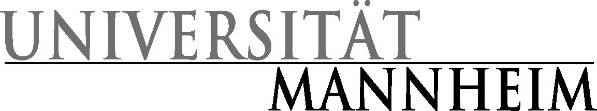 I hereby apply to study the following programs in parallel:First Program
Second ProgramShould the degree programs requested involve studying in two or more selective programs, you will only be given permission to enroll in line with section 60 subsection 1 of the Act on Higher Education of the Land of Baden-Württemberg (LHG) if you have specific professional, academic or artistic reasons for doing so. In such a case, please provide details of the underlying reasons with your application. If necessary, please use a separate sheet for your explanation and undattach it to the application form.For more information, e. g. on tuition fees for a second degree, please go to www.uni-mannheim.de/parallelstudium. 
  Date:      	Signature:………………………………………………To be filled in by Student Services:         			Parallel studies approved:    Yes     No As at 05/2017Application for Enrollment in Two or More Programs (Parallel Studies)Student ID number (if available):      Last name, first name:             Address:        /      	E-mail:      Degree, programSelective: Yes   No Higher education institutionSubject-specific semester:      Expected date of completion (month/year)Expected date of completion (month/year)      /            /      Degree, programSelective: Yes   No Higher education institutionSubject-specific semester:      Expected date of completion (month/year)Expected date of completion (month/year)      /            /      Reasons: 